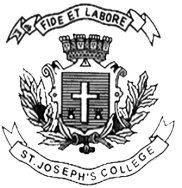 ST. JOSEPH’S COLLEGE (AUTONOMOUS), BENGALURU-27OPEN ELECTIVE – IV SEMESTERSEMESTER EXAMINATION: APRIL 2017PS OE 4116: Ideas about Development: Introduction to Select ReadingsThis is an open book exam. Students are permitted to bring in their reading material to the exam hall.Time 1 1/2 hrs                                                                                            Max.Marks 35Part A1. Construct a debate on the Ideas of development sourcing the views and arguments made by EF Schumacher, Wolfgang Sachs, and Claude Alvares . Provide your own arguments for or against the views expressed by the protagonists.  400 words. (1x15=15)OR Write an essay to explain the specific insights and ideas you gained from this course highlighting the areas of agreement and disagreement providing reasons for your position. Conclude with a suitable judgment.(400 words)             (1x15=15)              Part B              Answer any two of the following in 150- 200 words each.                          (2x10=20)Highlight the main themes/ ideas discussed by Gustavo Esteva in his essay on Development.What are your views on the idea of progress and development with reference to excessive dependence on sophisticated technology? Is technology a panacea for a better world?Examine the views of Amartya Sen in the text. Do you agree or disagree with positions of the Philosopher/scholar?PS-OE-4116-A-17